АНКЕТАВопрос 1. Вид осуществляемой деятельности?Ответ:	1.1. Эксплуатация автомобильных дорог (их участков), элементов их обустройства, в том числе в границах железнодорожных переездов…………………………………………………………………………..1.2. Эксплуатация транспортных средств……………………………………….Вопрос 2. Как часто осуществляется взаимодействие с МВД России по вопросам профилактики нарушений обязательных требований в области безопасности дорожного движения?Ответ:2.1. Не реже чем один раз в год………………………... ………………………2.2. Не реже чем один раз в полгода ……………………………………………2.3. Не реже чем один раз в три месяца…………………………………………2.4. Не реже чем один раз в месяц ……………………………………………..2.5. Не взаимодействуем…………………………………………………………Вопрос 3. Какие из перечисленных профилактических мероприятий повлияли на Вашу информированность об обязательных требованиях?Ответ:3.1. Размещение в свободном доступе на сайтах МВД России перечней актов, содержащих обязательные требования в области безопасности дорожного движения …………………………………..….………………..............................3.2. Проведение публичных мероприятий (семинаров, конференций) ………3.3. Размещение в свободном доступе на сайтах МВД России докладов с обобщением практики осуществления надзора и указанием наиболее часто встречающихся случаев нарушений обязательных требований………………3.4. Разъяснительная и консультационная работа……………………………3.5. Выдача предостережений о недопустимости нарушений обязательных требований………………………………………………………………………3.6. Размещение в свободном доступе на сайтах МВД России утвержденной формы проверочных листов, используемых при осуществлении федерального государственного надзора в области безопасности дорожного движения …………………………………………….……………………………………….Вопрос 4. Каким образом профилактическая деятельность МВД России влияет на субъекты надзора?Ответ:4.1. Снижает количество нарушений обязательных требований……………... 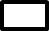 4.2. Повышает уровень доверия …………………………………….. …………4.3. Снижает аварийность………………………………………………………..4.4. Отвлекает от основной деятельности предприятия……………………….4.5. Не влияет……………………………………………………………………..Вопрос 5. Какие из перечисленных профилактических мероприятий наиболее эффективны?Ответ: 5.1. Размещение в свободном доступе на сайтах МВД России перечней актов, содержащих обязательные требования в области безопасности дорожного движения …………………………………..….………………..............................5.2. Проведение публичных мероприятий (семинаров, конференций) ………5.3. Размещение в свободном доступе на сайтах МВД России докладов с обобщением практики осуществления надзора и указанием наиболее часто встречающихся случаев нарушений обязательных требований…………………5.4. Разъяснительная и консультационная работа……………………………….5.5. Выдача предостережений о недопустимости нарушений обязательных требований…………………………………………………………………..……5.6. Размещение в свободном доступе на сайтах МВД России утвержденной формы проверочных листов, используемых при осуществлении федерального государственного надзора в области безопасности дорожного движения …………………………………………….……………………………………….Вопрос 6. Какие каналы коммуникации МВД России и субъектов надзора наиболее эффективны для осуществления профилактики нарушений обязательных требований?Ответ:6.1. Информационно-телекоммуникационная сеть «Интернет»………………6.1.1. Официальные сайты МВД России …………   ………………………..…6.1.2. Социальные сети…………………………………………………………...6.2. Телевидение ………………………………   …………………………….…6.3. Печатные издания…………………………………………………………....6.4. Иные…………………………………………………………………………..Вопрос 7. Причины нарушения субъектами надзора обязательных требований в области безопасности дорожного движения? Ответ: 7.1. Неясность, неоднозначность толкования обязательных требований…….7.2. Отсутствие информации в открытом доступе об обязательных требованиях……………………………………………………………………….7.3. Избыточность обязательных требований ……….……………………....…7.4. Высокий уровень издержек (финансовых, организационных, административных и иных) по соблюдению обязательных требований по сравнению с возможной ответственностью за их несоблюдение…..…….…...7.5. Иные основания _________________________________________________Вопрос 8. Оцените профилактическую деятельность МВД России в области безопасности дорожного движения.Ответ: 8.1. Хорошо……………………………………………………………………......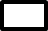 8.2. Удовлетворительно………………………………………………………......8.3. Неудовлетворительно…………………………………………………..…....ВАШИ ПРЕДЛОЖЕНИЯСпасибо за участие!